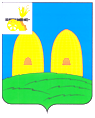 АДМИНИСТРАЦИЯЕКИМОВИЧСКОГО СЕЛЬСКОГО ПОСЕЛЕНИЯРОСЛАВЛЬСКОГО РАЙОНА СМОЛЕНСКОЙ ОБЛАСТИПОСТАНОВЛЕНИЕ  от  03.07.2014 г.                                                                                             № 357              В соответствии с Федеральным законом от 25.07.2002 года № 114-ФЗ «О противодействии экстремистской деятельности», Федеральным законом от 06.03.2006 года № 35-ФЗ «О противодействии терроризму», Федеральным законом от 06.10.2003 года № 131-ФЗ «Об общих принципах организации местного самоуправления в Российской Федерации», Указом Президента Российской Федерации от 15.02.2006 №116 «О мерах по противодействию терроризму» и Уставом Екимовичского сельского поселения  Рославльского района Смоленской области,Администрация Екимовичского сельского поселения Рославльского района Смоленской областип о с т а н о в л я е т :         1. Утвердить прилагаемую  муниципальную   программу  по противодействию терроризму и экстремизму  на территории Екимовичского  сельского поселения Рославльского района Смоленской области на 2014 -2016 годы.          2. Настоящее постановление подлежит обнародованию путем размещения на официальном сайте Администрации Екимовичского сельского поселения Рославльского района Смоленской области.Глава муниципального образования Екимовичского сельского поселения Рославльского района Смоленской области                                        И.И.Филин